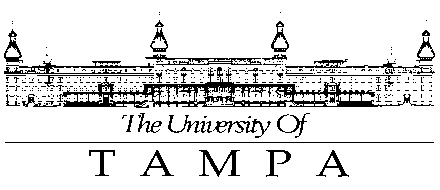 This worksheet is designed to help you plan and track your progress toward your degree.  It lists all the graduation requirements.  For full course descriptions, please refer to the current undergraduate Catalog.Course Taken or Transferred InSemester Taken or Course RemainingUNIVERSITY GRADUATION REQUIREMENTSUNIVERSITY GRADUATION REQUIREMENTSUNIVERSITY GRADUATION REQUIREMENTSStudents must earn 124 hours to be eligible for graduation.Students must maintain an overall GPA of a 2.0 to be eligible for graduation.Students must complete 31 of the last 35 hours in residency at UT.Students must earn 124 hours to be eligible for graduation.Students must maintain an overall GPA of a 2.0 to be eligible for graduation.Students must complete 31 of the last 35 hours in residency at UT.Students must earn 124 hours to be eligible for graduation.Students must maintain an overall GPA of a 2.0 to be eligible for graduation.Students must complete 31 of the last 35 hours in residency at UT.BACCALAUREATE EXPERIENCE REQUIREMENTSCourses used for Baccalaureate Experience may not be used in the major (unless otherwise stated in the catalog).BACCALAUREATE EXPERIENCE REQUIREMENTSCourses used for Baccalaureate Experience may not be used in the major (unless otherwise stated in the catalog).BACCALAUREATE EXPERIENCE REQUIREMENTSCourses used for Baccalaureate Experience may not be used in the major (unless otherwise stated in the catalog).Two-Year Learning CommunityTwo-Year Learning CommunityTwo-Year Learning CommunityBAC 100 (0cr) – Digital SkillsBAC/HON 101/102 (2cr) – First-Year Seminar (two semester sequence)BAC 103 (1cr) – Transfer Student Seminar (one semester course) - OptionalBAC 104 (1cr) – Veteran Student Seminar (one semester course)AWR 101 (4cr) – Writing and InquiryDomestic Students may be required to take AWR 100 based on English Placement. International Students may be required to take AWR 110 before AWR 101 or AWR 111 in conjunction with AWR 101 based on English Placement. AWR 201 (4cr) – Writing and Research Recommended to take in the second yearMathematics (4cr) – MAT 155 or HigherNatural Science – NS (6 Credits)Must be lecture course, not a lab.Natural Science – NS (6 Credits)Must be lecture course, not a lab.Natural Science – NS (6 Credits)Must be lecture course, not a lab.Biological Science (3cr)Chemical or Physical Science (3cr) Humanities – HFA (11 Credits)Humanities – HFA (11 Credits)Humanities – HFA (11 Credits)Must have at least two different disciplines represented. May only apply up to 4 credits of Studio/Performance courses. Courses to fulfill this requirement may be found in the following disciplines: animation, dance, English/literature, film, foreign languages, linguistics, music, new media, philosophy, religion, speech and theatre, plus those art, communication, writing and women’s and gender studies courses so designated in the Course Descriptions section of the catalog.Must have at least two different disciplines represented. May only apply up to 4 credits of Studio/Performance courses. Courses to fulfill this requirement may be found in the following disciplines: animation, dance, English/literature, film, foreign languages, linguistics, music, new media, philosophy, religion, speech and theatre, plus those art, communication, writing and women’s and gender studies courses so designated in the Course Descriptions section of the catalog.Must have at least two different disciplines represented. May only apply up to 4 credits of Studio/Performance courses. Courses to fulfill this requirement may be found in the following disciplines: animation, dance, English/literature, film, foreign languages, linguistics, music, new media, philosophy, religion, speech and theatre, plus those art, communication, writing and women’s and gender studies courses so designated in the Course Descriptions section of the catalog.Must have at least two different disciplines represented. May only apply up to 4 credits of Studio/Performance courses. Courses to fulfill this requirement may be found in the following disciplines: animation, dance, English/literature, film, foreign languages, linguistics, music, new media, philosophy, religion, speech and theatre, plus those art, communication, writing and women’s and gender studies courses so designated in the Course Descriptions section of the catalog.Social Science – SS (11 Credits)Social Science – SS (11 Credits)Social Science – SS (11 Credits)Must have at least two different disciplines represented. Courses to fulfill this requirement may be found in the following disciplines: economics, geography, history, political science, psychology, sociology, and urban studies, plus those communication, criminology, law justice and advocacy, and women’s and gender studies courses so designated in the Course Descriptions section of the catalog.Must have at least two different disciplines represented. Courses to fulfill this requirement may be found in the following disciplines: economics, geography, history, political science, psychology, sociology, and urban studies, plus those communication, criminology, law justice and advocacy, and women’s and gender studies courses so designated in the Course Descriptions section of the catalog.Must have at least two different disciplines represented. Courses to fulfill this requirement may be found in the following disciplines: economics, geography, history, political science, psychology, sociology, and urban studies, plus those communication, criminology, law justice and advocacy, and women’s and gender studies courses so designated in the Course Descriptions section of the catalog.Must have at least two different disciplines represented. Courses to fulfill this requirement may be found in the following disciplines: economics, geography, history, political science, psychology, sociology, and urban studies, plus those communication, criminology, law justice and advocacy, and women’s and gender studies courses so designated in the Course Descriptions section of the catalog.Course Taken or Transferred InSemester Taken or Course RemainingArt/Aesthetic – A (3 Credits)Can come from anywhere in the curriculum.Art/Aesthetic – A (3 Credits)Can come from anywhere in the curriculum.Art/Aesthetic – A (3 Credits)Can come from anywhere in the curriculum.Art/aesthetic courses are devoted primarily to the development of skills in human expression for the purpose of engaging the aesthetic sense, or courses devoted primarily to the development of students’ critical appreciation of aesthetics. Courses can be found in multiple disciplines, see Course Search or Catalog to find courses.Art/aesthetic courses are devoted primarily to the development of skills in human expression for the purpose of engaging the aesthetic sense, or courses devoted primarily to the development of students’ critical appreciation of aesthetics. Courses can be found in multiple disciplines, see Course Search or Catalog to find courses.Art/aesthetic courses are devoted primarily to the development of skills in human expression for the purpose of engaging the aesthetic sense, or courses devoted primarily to the development of students’ critical appreciation of aesthetics. Courses can be found in multiple disciplines, see Course Search or Catalog to find courses.Non-Western and International/Global Awareness – NW/IG (9 Credits)Can come from anywhere in the curriculum.Non-Western and International/Global Awareness – NW/IG (9 Credits)Can come from anywhere in the curriculum.Non-Western and International/Global Awareness – NW/IG (9 Credits)Can come from anywhere in the curriculum.Non-Western (3cr) Deal in either a direct or comparative way with political, social, or cultural issues within the context of non-Western or Third World concerns.International/Global Awareness (3cr)Deal in a direct or comparative way with political, social, cultural or economic issues impacting the international and/or global arena.Non-Western or International/Global Awareness (3cr)Writing Intensive – W (9 Credits)Can come from anywhere in the curriculum.Writing Intensive – W (9 Credits)Can come from anywhere in the curriculum.Writing Intensive – W (9 Credits)Can come from anywhere in the curriculum.Courses in addition to AWR 101 and AWR 201 that emphasize writing as a process of learning and communicating.  Some credits may be waived for transfer students, please refer to the Catalog for more information.Courses in addition to AWR 101 and AWR 201 that emphasize writing as a process of learning and communicating.  Some credits may be waived for transfer students, please refer to the Catalog for more information.Courses in addition to AWR 101 and AWR 201 that emphasize writing as a process of learning and communicating.  Some credits may be waived for transfer students, please refer to the Catalog for more information.MAJOR REQUIREMENTS (48 Credits)MAJOR REQUIREMENTS (48 Credits)MAJOR REQUIREMENTS (48 Credits)Core Courses (16 Credits)Core Courses (16 Credits)Core Courses (16 Credits)HIS 201 (4cr) – The Historians CraftHIS 400 (4cr) – History Capstone Research SeminarPre-Req: HIS 201 and one HIS course numbered 300 or higherSurvey Courses (8 Credits)Pick two of the following:HIS 102 – World History to 1500HIS 103 – World History from 1500 to the PresentHIS 122 – The United States to 1877HIS 123 – The United States Since 1877Survey Courses (8 Credits)Pick two of the following:HIS 102 – World History to 1500HIS 103 – World History from 1500 to the PresentHIS 122 – The United States to 1877HIS 123 – The United States Since 1877Survey Courses (8 Credits)Pick two of the following:HIS 102 – World History to 1500HIS 103 – World History from 1500 to the PresentHIS 122 – The United States to 1877HIS 123 – The United States Since 1877Survey Course (4cr)Survey Course (4cr)Course Taken or Transferred InSemester Taken or Course RemainingAmerican History & Law Concentration (32 Credits)American History & Law Concentration (32 Credits)American History & Law Concentration (32 Credits)This concentration prepares students to meet the standard History Program Objectives and to provide traditional historical preparation for Law School combined with the study of contemporary legal practice.This concentration prepares students to meet the standard History Program Objectives and to provide traditional historical preparation for Law School combined with the study of contemporary legal practice.This concentration prepares students to meet the standard History Program Objectives and to provide traditional historical preparation for Law School combined with the study of contemporary legal practice.*American History Elective (12 Credits) Choose three courses from the following:HIS 205 – Native American Histories: Colonialism and ResistanceHIS 206 – Slavery and Racism in the Early Americas” A Comparative PerspectiveHIS 215 – Women in American HistoryHIS 225 – The Age of Civil WarHIS 229 – History of SexualityHIS 275 – The Civil Rights MovementHIS 304 – History of FloridaHIS 320 – Museums, Historic Sites and ArchivesHIS 321 – Revolutionary AmericaHIS 323 – Age of Revolutions in the AmericasHIS 326 – The History of U.S. Foreign RelationsHIS 335 – U.S. Constitutional History (Pre-Req: One History Survey Course: HIS 102, HIS 103, HIS 122 or HIS 123)*American History Elective (12 Credits) Choose three courses from the following:HIS 205 – Native American Histories: Colonialism and ResistanceHIS 206 – Slavery and Racism in the Early Americas” A Comparative PerspectiveHIS 215 – Women in American HistoryHIS 225 – The Age of Civil WarHIS 229 – History of SexualityHIS 275 – The Civil Rights MovementHIS 304 – History of FloridaHIS 320 – Museums, Historic Sites and ArchivesHIS 321 – Revolutionary AmericaHIS 323 – Age of Revolutions in the AmericasHIS 326 – The History of U.S. Foreign RelationsHIS 335 – U.S. Constitutional History (Pre-Req: One History Survey Course: HIS 102, HIS 103, HIS 122 or HIS 123)*American History Elective (12 Credits) Choose three courses from the following:HIS 205 – Native American Histories: Colonialism and ResistanceHIS 206 – Slavery and Racism in the Early Americas” A Comparative PerspectiveHIS 215 – Women in American HistoryHIS 225 – The Age of Civil WarHIS 229 – History of SexualityHIS 275 – The Civil Rights MovementHIS 304 – History of FloridaHIS 320 – Museums, Historic Sites and ArchivesHIS 321 – Revolutionary AmericaHIS 323 – Age of Revolutions in the AmericasHIS 326 – The History of U.S. Foreign RelationsHIS 335 – U.S. Constitutional History (Pre-Req: One History Survey Course: HIS 102, HIS 103, HIS 122 or HIS 123)American History Elective (4cr)American History Elective (4cr)American History Elective (4cr)*Law Elective (16 Credits) Choose four courses from the following:LJA 204 – Introduction to Law, Justice, AdvocacyLJA 211 – Legal Research and WritingLJA 315 – Appellate Advocacy (Pre-Req: LJA 204 or LJA 211)LJA 316 – Trial Advocacy (Pre-Req: LJA 204)LJA 401 – Moot Court Tournament (Pre-Req: LJA 315)PHL 201 - LogicPHL 202 - EthicsPHL 311 – Philosophy of LawPHL 312 – The Philosophy of Human RightsPHL 313 - JusticePHL 314 – International JusticeSPE 212 – Global Speech, Human Rights and Social JusticeSPE 315 – Freedom of Speech and First Amendment Studies (Pre-Req: AWR 201 or instructor permission)SPE 425 – Persuasion, Argumentation, and Conflict Resolution (Pre-Req: AWR 101 and AWR 201 (or equivalent), or consent of instructor)*Law Elective (16 Credits) Choose four courses from the following:LJA 204 – Introduction to Law, Justice, AdvocacyLJA 211 – Legal Research and WritingLJA 315 – Appellate Advocacy (Pre-Req: LJA 204 or LJA 211)LJA 316 – Trial Advocacy (Pre-Req: LJA 204)LJA 401 – Moot Court Tournament (Pre-Req: LJA 315)PHL 201 - LogicPHL 202 - EthicsPHL 311 – Philosophy of LawPHL 312 – The Philosophy of Human RightsPHL 313 - JusticePHL 314 – International JusticeSPE 212 – Global Speech, Human Rights and Social JusticeSPE 315 – Freedom of Speech and First Amendment Studies (Pre-Req: AWR 201 or instructor permission)SPE 425 – Persuasion, Argumentation, and Conflict Resolution (Pre-Req: AWR 101 and AWR 201 (or equivalent), or consent of instructor)*Law Elective (16 Credits) Choose four courses from the following:LJA 204 – Introduction to Law, Justice, AdvocacyLJA 211 – Legal Research and WritingLJA 315 – Appellate Advocacy (Pre-Req: LJA 204 or LJA 211)LJA 316 – Trial Advocacy (Pre-Req: LJA 204)LJA 401 – Moot Court Tournament (Pre-Req: LJA 315)PHL 201 - LogicPHL 202 - EthicsPHL 311 – Philosophy of LawPHL 312 – The Philosophy of Human RightsPHL 313 - JusticePHL 314 – International JusticeSPE 212 – Global Speech, Human Rights and Social JusticeSPE 315 – Freedom of Speech and First Amendment Studies (Pre-Req: AWR 201 or instructor permission)SPE 425 – Persuasion, Argumentation, and Conflict Resolution (Pre-Req: AWR 101 and AWR 201 (or equivalent), or consent of instructor)Law Elective (4cr)Law Elective (4cr)Law Elective (4cr)Law Elective (4cr)Course Taken or Transferred InSemester Taken or Course Remaining*HIS Major Electives (4 Credits)Any history course not taken to meet above requirements that is higher than HIS 102.*HIS Major Electives (4 Credits)Any history course not taken to meet above requirements that is higher than HIS 102.*HIS Major Electives (4 Credits)Any history course not taken to meet above requirements that is higher than HIS 102.HIS Elective (4cr)*Upper-Level Requirements (16 Credits):*Upper-Level Requirements (16 Credits):*Upper-Level Requirements (16 Credits):Students must take at least 16 credits in courses numbered 300 or above, including courses taken in fulfillment of the History Core, as well as any of the requirements listed above.Students must take at least 16 credits in courses numbered 300 or above, including courses taken in fulfillment of the History Core, as well as any of the requirements listed above.Students must take at least 16 credits in courses numbered 300 or above, including courses taken in fulfillment of the History Core, as well as any of the requirements listed above.Major Residency Requirements (15 Credits)Major Residency Requirements (15 Credits)Major Residency Requirements (15 Credits)Students must complete at least 15 credit hours in the student’s major.Students must complete at least 15 credit hours in the student’s major.Students must complete at least 15 credit hours in the student’s major.